Town of Richford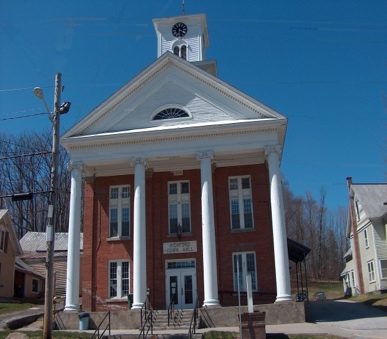 Selectboard PO Box 236, 94 Main St. Richford, VT   05476Tel. 802-848-7751   Fax 802-848-7752Selectboard Meeting Monday April 17, 20236 PMAgendaCall Meeting to Order Pledge of Allegiance GuestsFinal Streetscape Results From NRPCDiscussion of Assistant Zoning AdministratorDiscussion of Support for Cat CrusadersDiscussion of Town PropertiesReview Sealed Bids for Highway TrucksApproval of 4/3/23 & 3/16/23 Selectboard Meeting MinutesUpdate from Town AdministratorHighway Report Buildings Report Water and Sewer Report Park, Playground, Cemeteries Report Other Business Adjourn